Руководствуясь Указом Президента РФ от 15.07.2015 N 364 "О мерах по совершенствованию организации деятельности в области противодействия коррупции", статьями 41, 43 Устава муниципального района Пестравский, администрации муниципального района Пестравский ПОСТАНОВЛЯЕТ:Утвердить прилагаемое положение о подразделении администрации муниципального района Пестравский Самарской области по профилактике коррупционных и иных правонарушений;Опубликовать данное постановление в источниках официального опубликования.Контроль  за исполнением настоящего постановления возложить на руководителя аппарата администрации муниципального района Пестравский О.Н.Прокудину.Глава муниципального района Пестравский                                                                               А.П.ЛюбаевСапрыкин 2-24-78Приложение к постановлению администрации муниципального района Пестравский от___________№______ПОЛОЖЕНИЕО ПОДРАЗДЕЛЕНИИ АДМИНИСТРАЦИИ МУНИЦИПАЛЬНОГО РАЙОНА ПЕСТРАВСКИЙПО ПРОФИЛАКТИКЕ КОРРУПЦИОННЫХ И ИНЫХ ПРАВОНАРУШЕНИЙI. Общие положения1. Настоящим положением определяются правовое положение, основные задачи и функции подразделения администрации муниципального района Пестравский по профилактике коррупционных и иных правонарушений (далее - подразделение по профилактике коррупционных правонарушений).2. Действие настоящего положения распространяется на муниципальных служащих администрации муниципального района Пестравский.3. Подразделение по профилактике коррупционных правонарушений в своей деятельности руководствуется Конституцией Российской Федерации, федеральными конституционными законами, федеральными законами, указами и распоряжениями Президента Российской Федерации, постановлениями и распоряжениями Правительства Российской Федерации, иными нормативными правовыми актами, решениями Совета при Президенте Российской Федерации по противодействию коррупции и его президиума, принятыми в пределах их компетенции, решениями комиссии по координации работы по противодействию коррупции в Самарской области, муниципальными нормативными правовыми актами муниципального района Пестравский, решениями межведомственной комиссии по противодействию коррупции при Главе муниципального района Пестравский и настоящим положением.4. Руководителем подразделения по профилактике коррупционных правонарушений является руководитель аппарата администрации муниципального района Пестравский, который несет персональную ответственность за деятельность этого подразделения.II. Основные задачи подразделения по профилактикекоррупционных правонарушений5. Основными задачами подразделения по профилактике коррупционных правонарушений являются:а) формирование у муниципальных служащих муниципального района Пестравский нетерпимости к коррупционному поведению;б) профилактика коррупционных правонарушений в администрации муниципального района Пестравский органе;в) разработка и принятие мер, направленных на обеспечение соблюдения муниципальными служащими муниципального района Пестравский запретов, ограничений и требований, установленных в целях противодействия коррупции;г) осуществление контроля:за соблюдением муниципальными служащими муниципального района Пестравский запретов, ограничений и требований, установленных в целях противодействия коррупции;за соблюдением законодательства Российской Федерации о противодействии коррупции в организациях, созданных для выполнения задач, поставленных перед администрацией муниципального района Пестравский, а также за реализацией в них мер по профилактике коррупционных правонарушений.III. Основные функции подразделения по профилактикекоррупционных правонарушений6. Подразделение по профилактике коррупционных правонарушений осуществляет следующие основные функции:а) обеспечение соблюдения муниципальными служащими муниципального района Пестравский запретов, ограничений и требований, установленных в целях противодействия коррупции;б) принятие мер по выявлению и устранению причин и условий, способствующих возникновению конфликта интересов на муниципальной службе;в) обеспечение деятельности комиссии администрации муниципального района Пестравский по соблюдению требований к служебному поведению муниципальных служащих и урегулированию конфликта интересов;г) оказание муниципальными служащими муниципального района Пестравский консультативной помощи по вопросам, связанным с применением законодательства Российской Федерации о противодействии коррупции, а также с подготовкой сообщений о фактах коррупции;д) обеспечение соблюдения в администрации муниципального района Пестравский законных прав и интересов муниципального служащего муниципального района Пестравский, сообщившего о ставшем ему известном факте коррупции;е) обеспечение реализации муниципальными служащими муниципального района Пестравский обязанности уведомлять представителя нанимателя (работодателя), органы прокуратуры Российской Федерации, иные федеральные государственные органы обо всех случаях обращения к ним каких-либо лиц в целях склонения их к совершению коррупционных правонарушений;ж) осуществление проверки:достоверности и полноты сведений о доходах, об имуществе и обязательствах имущественного характера, а также иных сведений, представленных гражданами, претендующими на замещение должностей муниципальной службы муниципального района Пестравский;достоверности и полноты сведений о доходах, расходах, об имуществе и обязательствах имущественного характера, представленных муниципальными служащими муниципального района Пестравский в соответствии с законодательством Российской Федерации;соблюдения муниципальными служащими муниципального района Пестравский запретов, ограничений и требований, установленных в целях противодействия коррупции;соблюдения гражданами, замещавшими должности муниципальной службы муниципального района Пестравский, ограничений при заключении ими после увольнения с муниципальной службы трудового договора и (или) гражданско-правового договора в случаях, предусмотренных федеральными законами;з) подготовка в пределах своей компетенции проектов нормативных правовых актов по вопросам противодействия коррупции;и) анализ сведений:о доходах, об имуществе и обязательствах имущественного характера, представленных гражданами, претендующими на замещение должностей муниципальной службы муниципального района Пестравский;о доходах, расходах, об имуществе и обязательствах имущественного характера, представленных муниципальными служащими муниципального района Пестравский в соответствии с законодательством Российской Федерации;о соблюдении муниципальными служащими муниципального района Пестравский запретов, ограничений и требований, установленных в целях противодействия коррупции;о соблюдении гражданами, замещавшими должности муниципальной службы муниципального района Пестравский, ограничений при заключении ими после увольнения с муниципальной службы трудового договора и (или) гражданско-правового договора в случаях, предусмотренных федеральными законами;к) участие в пределах своей компетенции в обеспечении размещения сведений о доходах, расходах, об имуществе и обязательствах имущественного характера муниципальных служащих муниципального района Пестравский, их супруг (супругов) и несовершеннолетних детей на официальном сайте муниципального района Пестравский в информационно-телекоммуникационной сети "Интернет", а также в обеспечении предоставления этих сведений общероссийским средствам массовой информации для опубликования;л) организация в пределах своей компетенции антикоррупционного просвещения муниципальных служащих муниципального района Пестравский;м) осуществление иных функций в области противодействия коррупции в соответствии с законодательством Российской Федерации.7. В целях реализации своих функций подразделение по профилактике коррупционных правонарушений:а) обеспечивает соответствие проводимых мероприятий целям противодействия коррупции и установленным законодательством Российской Федерации требованиям;б) подготавливает для направления в установленном порядке в федеральные органы исполнительной власти, уполномоченные на осуществление оперативно-разыскной деятельности, в органы прокуратуры Российской Федерации, иные федеральные государственные органы, территориальные органы федеральных государственных органов, государственные органы Самарской области, органы местного самоуправления, на предприятия, в организации и общественные объединения запросы об имеющихся у них сведениях о доходах, расходах, об имуществе и обязательствах имущественного характера муниципальных служащих муниципального района Пестравский их супруг (супругов) и несовершеннолетних детей, о соблюдении ими запретов, ограничений и требований, установленных в целях противодействия коррупции;в) осуществляет в пределах своей компетенции взаимодействие с правоохранительными органами, а также (по поручению Главы  муниципального района Пестравский) с подведомственными ему организациями, созданными для выполнения задач, поставленных перед администрацией муниципального района Пестравский, с гражданами, институтами гражданского общества, средствами массовой информации, научными и другими организациями;г) проводит с гражданами и должностными лицами с их согласия беседы, получает от них пояснения по представленным в установленном порядке сведениям о доходах, расходах, об имуществе и обязательствах имущественного характера и по иным материалам;д) получает в пределах своей компетенции информацию от физических и юридических лиц (с их согласия);е) представляет в комиссию администрации муниципального района Пестравский по соблюдению требований к служебному поведению муниципальных служащих и урегулированию конфликта интересов, информацию и материалы, необходимые для работы этих комиссий;ж) проводит иные мероприятия, направленные на противодействие коррупции.АДМИНИСТРАЦИЯ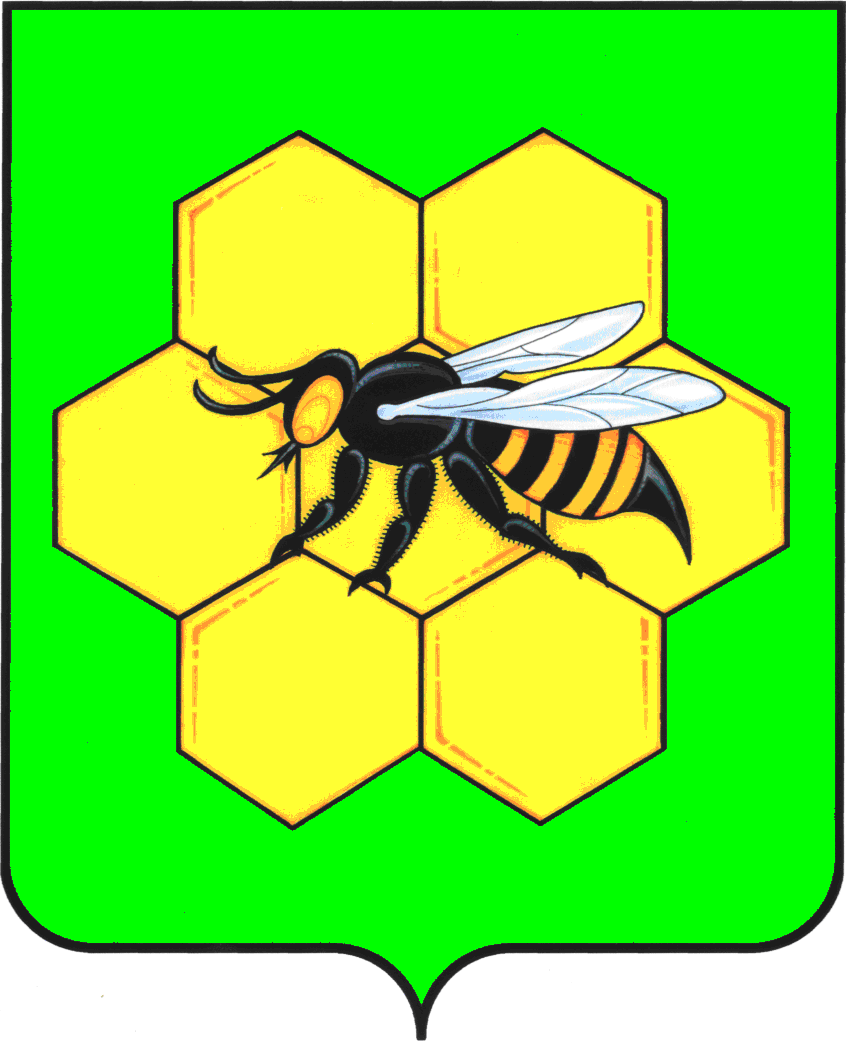 МУНИЦИПАЛЬНОГО РАЙОНА ПЕСТРАВСКИЙСАМАРСКОЙ ОБЛАСТИПОСТАНОВЛЕНИЕот____________________№___________Об утверждении положенияо подразделении администрации муниципального района Пестравский Самарской области по профилактике коррупционных и иных правонарушений